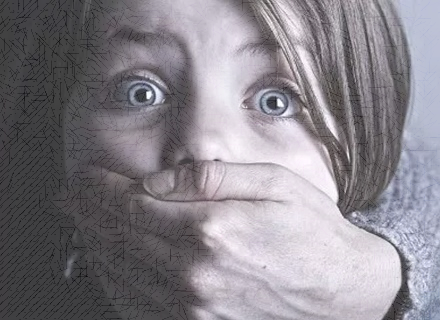 CHILD EXPLOITATION AND TRAFFICKING  A Two-Part Workshop Series Continuing Education Units Available.  $10 CE certificate fee.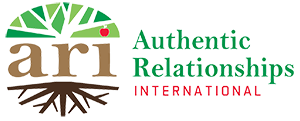 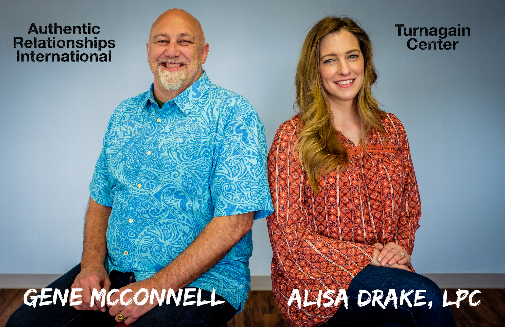 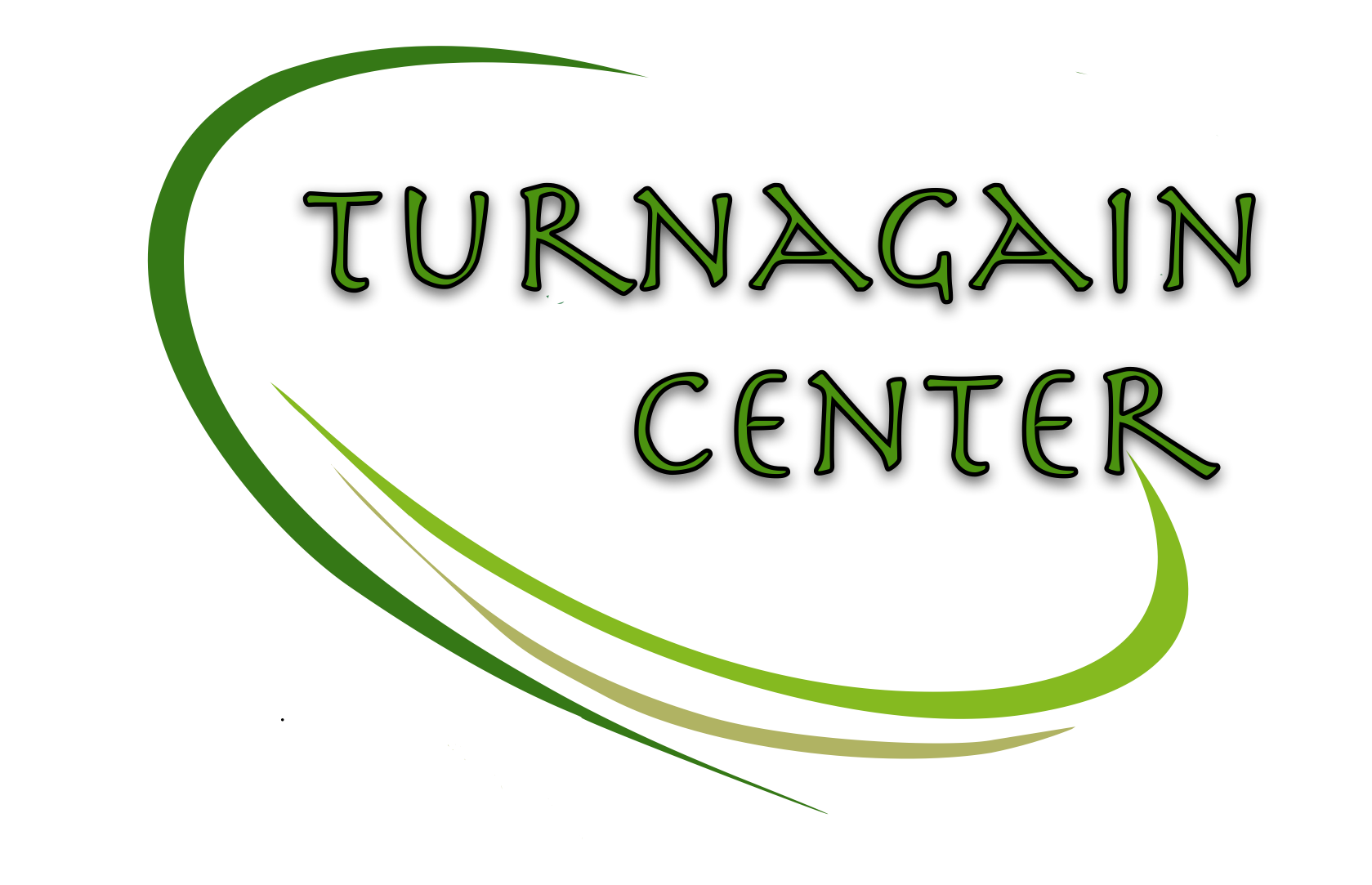 Register Online by Visiting:www.turnagaincenter.comWorkshop Part-One:BP Energy Center or Via WebinarDec 6, Anchorage, Alaska, 1-5 pmWORKSHOP ONE AGENDACHILD EXPLOITATION: A Look at the ProblemWhat is Child Exploitation The Role of PornographyUnderstanding Child LuresThe Impact of Shame for Victims and ConsumersWorkshop Part-Two:BP Energy Center or Via WebinarDec 13, Anchorage, Alaska, 1:30-5:30 pmWORKSHOP TWO AGENDACHILD EXPLOITATION: A Look at the SolutionIncreasing AwarenessRestoring Relational BrokennessDemand ReductionRecovery for Victims 